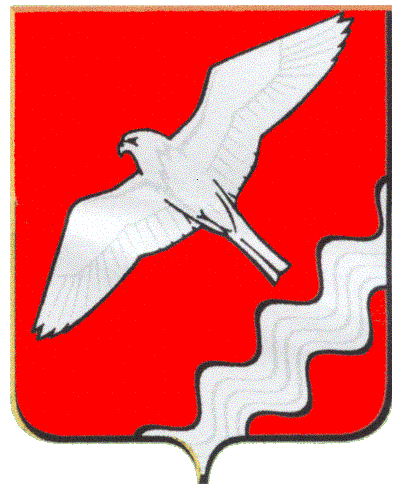 ГЛАВА МУНИЦИПАЛЬНОГО ОБРАЗОВАНИЯ КРАСНОУФИМСКИЙ ОКРУГПОСТАНОВЛЕНИЕот 18.02.2020 г.  № 17г. Красноуфимск        На основании статьи 46 Градостроительного кодекса Российской Федерации, постановления Правительства Свердловской области от 29.01.2020 г. N 46-ПП «Об утверждении распределения субсидий из областного бюджета бюджетам муниципальных образований, расположенных на территории Свердловской области, в 2020 - 2022 годах в рамках реализации государственной программы Свердловской области "Реализация основных направлений государственной политики в строительном комплексе Свердловской области до 2024 года», в соответствии с муниципальной  программой    «Градостроительное планирование территорий МО Красноуфимский округ  на период до 2024 года», утвержденной постановлением Администрации МО Красноуфимский округ  от  27.11.2013 г.  № 1587 (с изменениями в редакции от 05.02.2020 г. №53), руководствуясь статьей 26 Устава МО Красноуфимский округ П О С Т А Н О В Л Я Ю:       1. Разработать проект планировки и проект межевания территории микрорайона «Садовый» в с.Криулино.           2. Опубликовать настоящее постановление в газете «Вперед» и разместить на официальном сайте Муниципального образования Красноуфимский округ.       3. Контроль за исполнением настоящего постановления  возложить на   заместителя главы Администрации Муниципального образования Красноуфимский округ по строительству и ЖКХ  Петухова Д.А.Глава  Муниципального образования Красноуфимский округ                                                                 О.В. Ряписов   О  разработке проекта планировки и проекта межевания территории микрорайона «Садовый» в с.Криулино